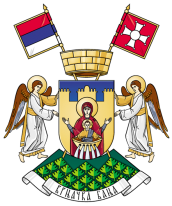 Република СрбијаОПШТИНА ВРЊАЧКА БАЊА   СКУПШТИНА ОПШТИНЕ            Број: 06-83/18         Датум: 20.12.2018.године	На основу члана 38. став 1. Статута општине Врњачка Бања (''Службени лист општине Врњачка Бања'', бр. 23/16 – пречишћен текст) и члана 72. став 1. Пословника Скупштине општине Врњачка Бања (''Службени лист општине Врњачка Бања'', бр. 23/16 – пречишћен текст и 7/17-Аутентично тумачење),  С А З И В А М20. седницу Скупштине општине Врњачка Бања Седница ће се одржати дана 25.12.2018. године (у т о р а к), са почетком у 10 сати у скупштинској сали општине Врњачка Бања.На основу члана 70. став 1. и став 3. Пословника Скупштине општине Врњачка Бања, у прилогу Вам достављам:		- предлог дневног реда за 20. седницу Скупштине,	На основу члана 80. Пословника Скупштине општине Врњачка Бања, на седницу су позвани:	-     одборници Скупштине општине,Председник општине, Бобан Ђуровић,заменик Председника општине, Иван Џатић,чланови Општинског већа, секретар Скупштине општине,  Саша Радисављевић,начелник Општинске управе, Славиша Пауновић,Општински правобранилац, Славица Станковић, помоћници Председника општине,руководилац Одсека за послове органа општине, Јасмина Трифуновићизвестиоци по појединим тачкама дневног реда,средства јавног информисања	Сходно члану 113. став 2. Пословника Скупштине општине у обавези сте да председника Скупштине обавестите о евентуалној спречености да присуствујете овој седници, на тел.612-620, 069/882-77-65 или нa e-mail: predsednik.so@vrnjackabanja.gov.rsС поштовањем,ПРЕДСЕДНИКСКУПШТИНЕ ОПШТИНЕ							      		   Иван РадовићНа основу члана 84. став 1. Пословника  Скупштине општине Врњачка Бања (''Службени лист општине Врњачка Бања'', бр. 23/16 – пречишћен текст и 7/17-Аутентично тумачење), на предлог овлашћених предлагача, достављам Вам следећи предлогД Н Е В Н О Г       Р Е Д А1. Одлука о ребалансу Одлуке о буџету општине Врњачка Бања за 2018.годину2.- Одлука  о изменама и допунама Одлуке о локалним комуналним таксама- Одлука о изменама и допунама Одлуке о општинским административним таксама- Одлука о утврђивању висине накнаде за коришћење јавних површина- Кадровски план Општинске управе општине Врњачка Бања - Одлука о буџету општине Врњачка Бања за 2019. годину3. Одлука о изменама и допунама Одлуке о кредитном задужењу у 2018.години 4. Одлука о изменама и допунама одлука којима су одређени називи улица и засеока у насељеним местима на територији општине Врњачка Бања5.Одлука о покретању иницијативе за измену назива насељеног места на територији општине Врњачка Бања 6. Одлука о усвајању Плана јавног здравља општине Врњачка Бања за период 2019-2029.г.7.Одлука о покретању процеса израде Локалног акционог плана за социјално укључивање рома и ромкиња у општини Врњачка Бања 2019-20218.Одлука o изменама и допунама Одлуке о оснивању Јавног предузећа за обављање комуналних делатности ''Белимарковац'' Врњачка Бања9.Одлука o изменама и допунама Одлуке о оснивању Јавног предузећа за газдовање заштитним шумама Врњачке Бање ''Шуме- Гоч'' Врњачка Бања10.Одлука о изменама и допунама Одлуке о накнадама за рад и путним трошковима одборника, чланова Oпштинског већа, радних тела Скупштине општине Врњачка Бања11.Одлука о такси превозу на територији општине Врњачка Бања12. Одлука о давању сагласности за потписивање уговора о превозу ученика на територији општине Врњачка Бања13.Одлука о измени и допуни Одлуке о путевима и улицама на територоји општине Врњачка Бања14. Одлука о покретању поступка израде Процене ризика од катастрофа и Плана заштите и спсавања општине Врњачка Бања15.Давање сагласности на Правилник о мерама, начину и поступку заштите и безбедности ученика за време боравка у школи и свих активности које организује Гимназија Врњачка Бања16.Давање сагласности на Програм пословања регионалног центра за управљање регионалним отпадом ''Регион Краљево'' ДОО Краљево за 2019.годину-Извештај у вези реализације Споразума о заједничком вршењу послов управљања комуналним отпадом ''Регион Краљево''17.Oдлукa о прибављању непокретности кп.бр. 1351/2 и кп.бр.1351/3 КО Врњачка Бања у јавну својину општине Врњачка Бања18. Одлука о давању на коришћење балон хале  у Отроцима Месној заједници Отроци19.Измене и допуне Ценовника ЈП за превоз путника и транспорт робе ''Нови Аутопревоз''20.Избор и именовањаА) -Разрешење Ивана Џатића дужности председника Савета за здравље, због оставке   - Именовање председника Савета за здравље21. Одборничка питања и одговориПРЕДСЕДНИКСКУПШТИНЕ ОПШТИНЕ							      		   Иван Радовић